Publicado en Puerto de la Cruz el 28/07/2021 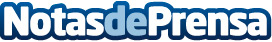 Loro Parque Fundación desarrolla una herramienta que haría más sostenible el avistamiento de cetáceosEl Dr. Javier Almunia, director de la Fundación, lidera un estudio junto a otros investigadores canarios que ha sido publicado en la revista científica ‘Frontiers in marine science’ y que permitirá calcular con precisión la intensidad de las actividades de avistamientoDatos de contacto:Natalya RomashkoDepartamento de Comunicación e Imagen922 373 841 Ext. 319Nota de prensa publicada en: https://www.notasdeprensa.es/loro-parque-fundacion-desarrolla-una Categorias: Canarias Veterinaria Ecología Sostenibilidad Innovación Tecnológica http://www.notasdeprensa.es